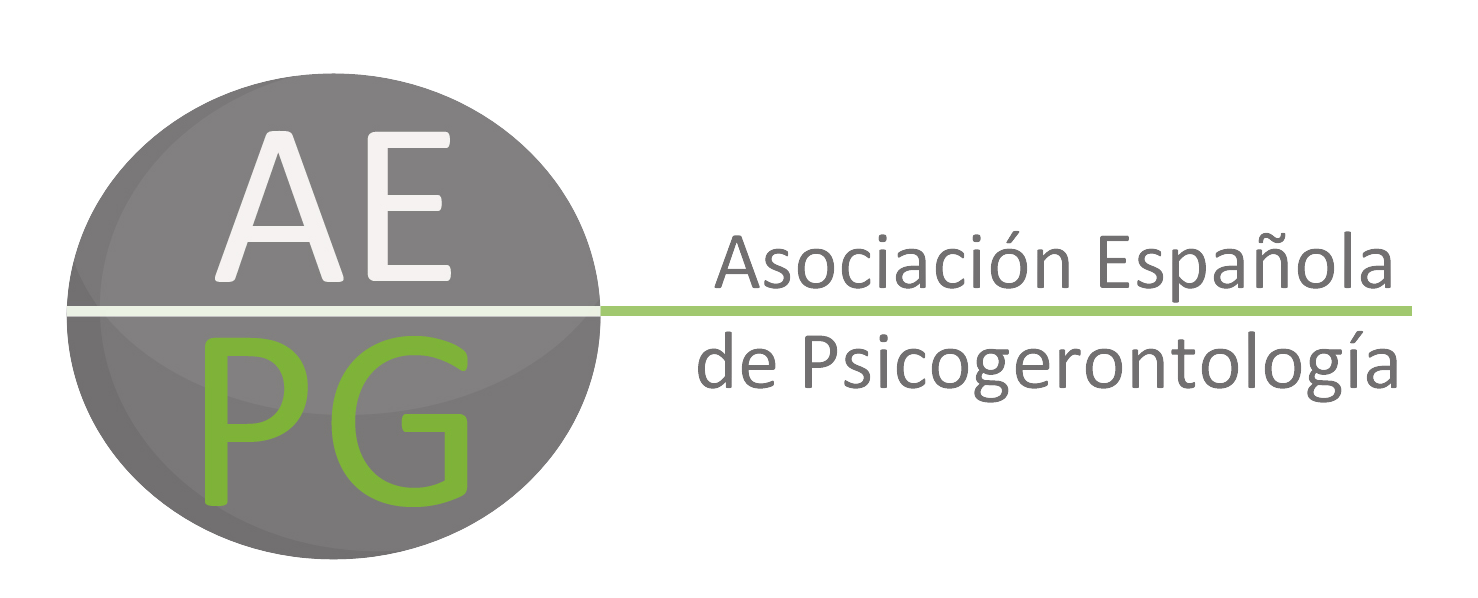 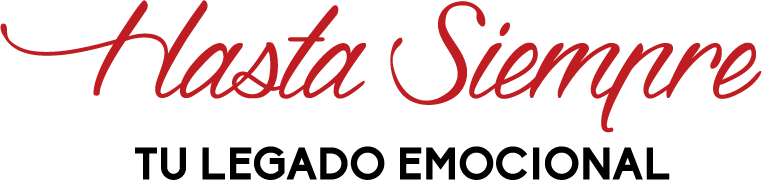 Inscripción #tengoalgoquedecirte1er Concurso de Comunicación  IntergeneracionalTítulo vídeo:Categoría (particular o centros):Nombre del centro (si aplica): Forma de entrega:Participantes:Nombre:Apellidos:Fecha de nacimiento:Dirección postal:E-mail:Teléfono:--------------------------------------------------------------------------------------------Nombre:Apellidos:Fecha de nacimiento:Dirección postal:E-mail:Teléfono:Si hubiera más de dos participantes, rellenar copias de esta hoja tantas veces como fuera necesario.Si alguno de los participantes fuera menor de edad, se ha de entregar consentimiento de participación y difusión del vídeo públicamente firmado por ambos padres o tutores legales.La participación en el presente concurso lleva implícita:La autorización a los organizadores y patrocinadores de publicar cualquier dato o fotografía del premiado en cualquier medio de difusión pública o privada y, en particular, la autorización del equipo ganador de publicar sus nombres en la web www.hastasiempre.es y www.psicogerontologia.org y en las redes sociales de “Hasta Siempre” y www.psicogerontologia.org así como en notas de prensa y artículos de prensa. Para cualquier duda respecto a la participación, diríjase a la dirección info@hastasiempre.es, indicando en el asunto “Concurso #tengoalgoquedecirte”.La aceptación de las bases del concurso publicadas en las webs: www.psicogerontologia.org y en la web: www.hastasiempre.es 
Protección de datos: los datos de carácter personal suministrados a través de la inscripción para participar se incorporarán a un fichero de datos cuyo responsable es La Casa del Tomillar SLU domicilio estudio 25. Aravaca (Madrid) 28023. Los datos van a ser asimismo utilizados para gestionar su participación en el presente concurso, aceptando que se podrán compartir con la asociación coorganizadora AEPG (quien a su mismo será responsable de la protección de los mismos una vez estén en su poder con objeto de la gestión del concurso). Estos datos se tratarán confidencialmente y de acuerdo con lo establecido en la Ley Orgánica 15/1999, de 13 de diciembre, de modo que los usuarios podrán acceder, rectificar y cancelar sus datos así como ejercitar su derecho de oposición dirigiéndose a la dirección anteriormente indicada a la dirección electrónica: info@hastasiempre.es Ayúdenos a mantener dichos datos actualizados comunicándonos cualquier modificación que se produzca en los mismos.Aceptamos que los datos personales dados por todos los participantes en esta inscripción se utilicen por las empresas coorganizadoras AEPG y LA casa del Tomillar SLU para mantenernos informados sobre noticias, ofertas, mailings…etc.